T.C.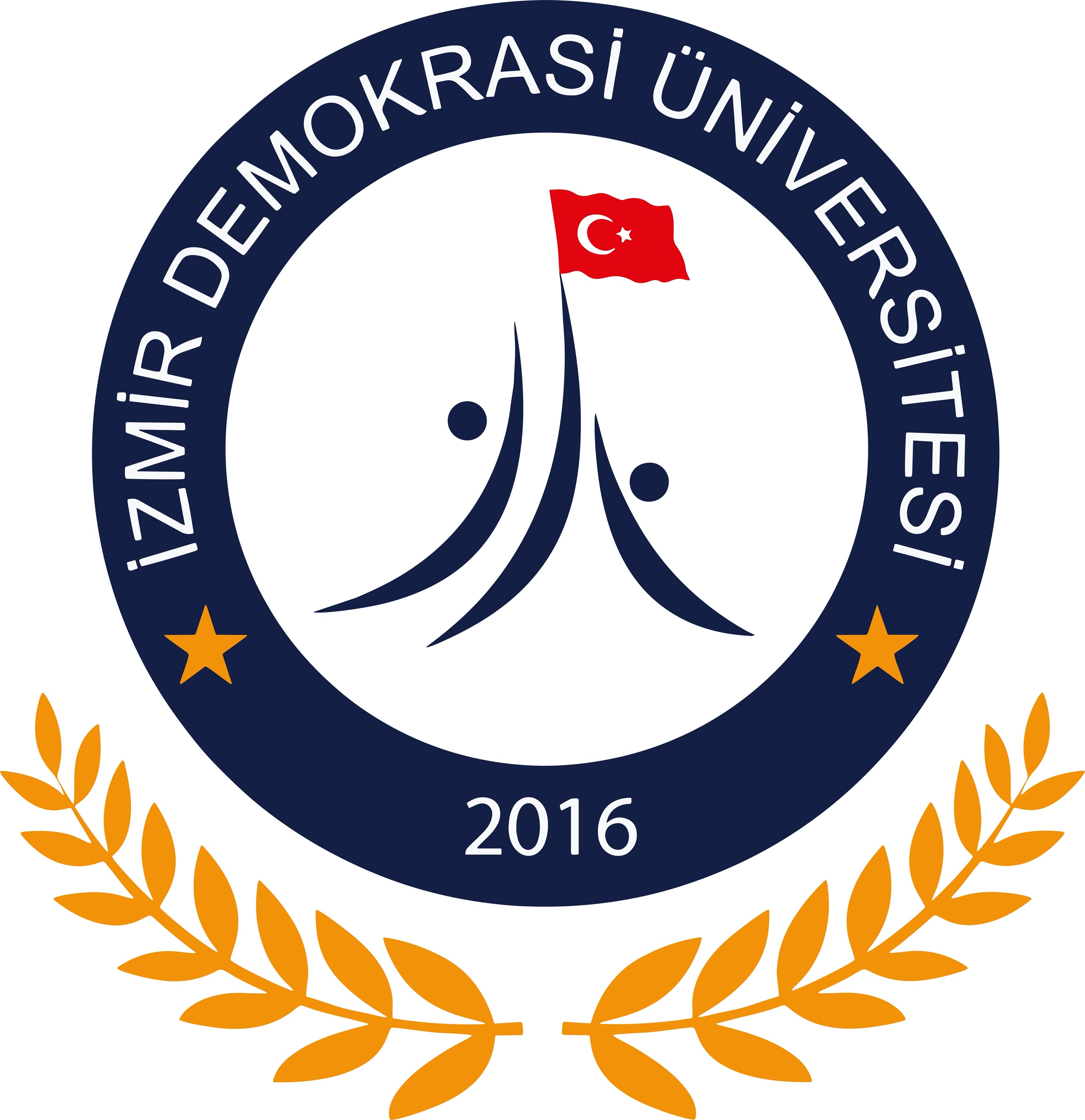 İZMİR DEMOKRASİ ÜNİVERSİTESİSOSYAL BİLİMLER ENSTİTÜSÜDOKTORA SEMİNER DEĞERLENDİRME FORMU  SEMİNERİ HAZIRLAYANIN;   ADI SOYADI         :  ANABİLİM DALI :  BİLİM DALI          :   PROGRAMI          : Doktora                         SUNUM TARİHİ  :    SEMİNER BAŞLIĞI (Türkçe) : SEMİNER BAŞLIĞI (İngilizce) :  SEMİNER METNİNİN                           		GELİŞTİRİLMESİ 				         DEĞERLENDİRİLMESİ			     GEREKİR		BAŞARILI		  Konunun Özgünlüğü			                          		      	                                                              Düzenleme – İçerik ve Yeni Bilgilerin Kullanımı                	     Yazım Dili ve Türkçe’nin Kullanımı                                                                      SUNUM DEĞERLENDİRİLMESİ                     GELİŞTİRİLMESİ 				       			   			     GEREKİR		BAŞARILI		   Konuya Hakimiyet				         	        		       				                                                               Zamanı Kullanma	  	    Konuşma Yeteneği ve Dil	  	    Görsel Materyal Kullanımı	  	   GENEL DEĞERLENDİRME                                           BAŞARISIZ            BAŞARILI   Danışman Öğretim ElemanınınAdı Soyadı                                :  İmza Tarih ://20SEMİNERİ VEREN ÖĞRENCİNİN: ADI SOYADI :   TARİH:  İMZA:ÖNEMLİ NOT: Her öğrenci için (Başarılı ya da Başarısız) ayrı olarak doldurulan Seminer Değerlendirme Formları ile seminer metinleri öğrencilerin danışmanları tarafından Ana Bilim Dalı Başkanlığına teslim edilmeli ve ilgili Ana Bilim Dalı Başkanlığı tarafından da söz konusu formlar ve seminer metinleri Enstitüye gönderilmelidir.  Seminer verildikten sonra, danışman öğretim üyesi, otomasyon istemine girerek seminer dersini başarılı veya başarısız olarak değerlendirmesi gerekmektedir. Seminere KatılanlarİmzaSeminere Katılanlarİmza